Положение о проведении конкурса
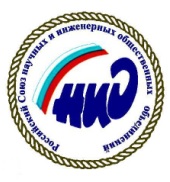  П О Л О Ж Е Н И Е о молодежной премииРоссийского Союза научных и инженерных общественных объединений«Надежда России»в области науки и техники г. Москва 2022Руководствуясь стратегическими задачами технологического развития производства, организации научно-технической деятельности, имеющих общегосударственное значение и с целью содействия воспитанию творчески активной молодежи и оказания общественной поддержки профессиональному становлению одаренных креативно мыслящих специалистов из числа молодых работников предприятий и организаций научно-технической сферы, Пленум Российского Союза научных и инженерных общественных организаций учредил молодежную премию «Надежда России» в области науки и техники  (постановление от 30 октября 2008 г. № 2).Постановлением Правительства Российской Федерации от 5 августа 2010 г. № 602 молодежная премия РосСНИО «Надежда России» в области науки и техники внесена в перечень наиболее престижных наград за выдающиеся достижения в области науки и техники, образования, культуры, литературы, искусства и средств массовой информации, признанных в нашем государстве.Авторы лучших работ, представленных на премию «Надежда России», могут выдвигаться  РосСНИО  в  соответствии с поручением Правительства Российской Федерации от 21 сентября 2017 г. № АД – П8 – 6266 на премию  Президента Российской Федерации в области науки и инноваций для молодых ученых.Обновленная редакция Положения о молодежной премии РосСНИО «Надежда России» в области науки и техники за 2022 год утверждена постановлением Президиума Координационного совета РосСНИО  от 17 мая  2022 г. № 29-3ПОЛОЖЕНИЕо молодежной премии Российского Союза научных и инженерных общественных объединений «Надежда России» в области науки и техники за 2022 год I. Общие положения1. Молодежная премия Российского Союза научных и инженерных общественных объединений (далее – РосСНИО) «Надежда России» в области науки и техники (далее – премия «Надежда России») является высшим признанием со стороны научно-технической общественности страны достижений молодых ученых и специалистов в развитии научно-технического прогресса в своей области профессиональной деятельности.2. Премия «Надежда России» присуждается гражданам Российской Федерации за высокие достижения по приоритетам научно-технологического развития Российской Федерации (утверждены Указом Президента Российской Федерации от 1 декабря 2016 г. № 642 «О Стратегии научно-технологического развития Российской Федерации»), в соответствии с которыми определены конкурсные направления:üпередовые цифровые, интеллектуальные производственные технологии, роботизированные системы, новые материалы и способы конструирования, создание систем обработки больших объемов данных, высокотехнологичного системного обучения и искусственного интеллекта;üэкологически чистая и ресурсосберегающая энергетика, повышение эффективности добычи и глубокой переработки углеводородного сырья, формирование новых и возобновляемых источников, способов сохранения и  транспортировки энергии;üвысокотехнологичное здравоохранение, технологии здоровьесбережения, в том числе за счет рационального применения новейшей медтехники и новых направлений медицины;üразработка и внедрение систем рационального применения средств химической и биологической защиты сельскохозяйственных растений и животных, хранение и эффективная переработка сельскохозяйственной продукции, создание безопасных и качественных, в том числе новых продуктов питания;üпротиводействие техногенным, биогенным, социокультурным угрозам, а также киберугрозам и иным источникам опасности для общества, экономики и государства;üсоздание интеллектуальных транспортных и телекоммуникационных систем, обеспечивающих связанность территории Российской Федерации, создание международных транспортно-логистических систем, освоение и использование космического и воздушного пространства, Мирового океана, Арктики и Антарктики.3. Присуждение премии «Надежда России» приурочено к празднованию Дня российской науки.4. Премия «Надежда России» по итогам конкурса присуждается решением Президиума Координационного совета РосСНИО (далее КС РосСНИО) по представлению Комитета по присуждению молодежной премии «Надежда России» (далее – Комитет).Допускается представление на утверждение Комитетом в качестве лауреатов премии «Надежда России» более одного победителя в своей номинации в случае, если Комитетом не были выявлены победители соответственно по другим объявленным номинациям.5. Премия «Надежда России» представляет собой памятную медаль лауреата, диплом лауреата и денежное вознаграждение в размере 100 тысяч рублей – индивидуальному победителю конкурса и 150 тысяч рублей – творческому коллективу победителей.6. В состав творческого коллектива соискателей премии «Надежда России», как правило, включаются не более трех человек; вклад каждого участника должен быть отражен в представленных на соискание такой премии материалах о результатах коллективно проделанной работы.В случае признания представленной коллективной работы достойной присуждения премии «Надежда России» решение о выдвижении лауреатов из числа участвовавших в творческом коллективе лиц принимает общественный Комитет по присуждению премии «Надежда России».7. Премия «Надежда России» не присуждается тем, кто становился ее лауреатами ранее индивидуально либо в составе творческого коллектива. Лауреаты конкурса и авторские коллективы представленных работ могут быть выдвинуты на премию Президента Российской Федерации в области науки и техники и инноваций для молодых ученых.8. Участникам, чьи работы Комитет отметит как перспективные, вручается диплом. II. Порядок формирования, состав и организация работыКомитета по присуждению молодежной премии «Надежда России».Вынесение решений о присуждении молодежной премии «Надежда России» 9. Комитет формируется Президиумом Координационного совета РосСНИО из числа видных отечественных ученых и специалистов для оценки достижений соискателей премии «Надежда России» по приоритетам научно-технологического развития Российской Федерации.Деятельность Комитета носит общественный характер.10. Председателем Комитета решением Пленума РосСНИО от 30 октября 2008 г. № 2утвержден академик РАН Ю.В. Гуляев.11. Персональный состав Комитета (приложение № 1) формируется с учетом возможностей его членов в полном объеме осуществлять экспертные функции, в том числе связанные с организацией соответствующих процедур сопоставительной оценки представленных работ и проявленных конкурсантами качеств.12. Деятельность Комитета регламентируется настоящим Положением. Заседания Комитета протоколируются и передаются Комитету КС РосСНИО.К ознакомлению с материалами экспертизы работ соискателей премии «Надежда России» по проводимому конкурсу, допускаются только члены Комитета КС РосСНИО по проведению конкурса и члены Президиума КС РосСНИО.Экспертные заключения и связанная с их подготовкой документация и корреспонденция, а вместе с тем материалы заседаний Комитета не подлежат огласке ни до подведения итогов конкурса, ни после его завершения.13. Решение Комитета, связанное с определением лауреатов премии «Надежда России» по итогам проведенного конкурса в составе объявленных номинаций, принимается на заключительном заседании с участием членов Комитета КС РосСНИО по проведению конкурса на основании всестороннего ознакомления с экспертными заключениями и материалами экспертизы путем открытого рейтингового голосования по кандидатурам соискателей.Рекомендованными для утверждения Комитетом КС РосСНИО по проведению конкурса являются те соискатели, которые получили наибольшее количество голосов членов Комитета. Члены Комитета КС РосСНИО по проведению конкурса на заседаниях Комитета призваны обеспечивать соблюдение регламента, исходя из норм настоящего Положения, и в голосовании не участвуют.Комитет правомочен выносить итоговое решение в том случае, если в заключительном заседании приняли участие не менее двух третей его членов.14. Все поступившие в Комитет материалы, касающиеся присуждения премии  «Надежда России», после вынесения Комитетом решения о кандидатурах лауреатов сдаются в установленном порядке в Комитет КС РосСНИО по проведению конкурса и подлежат строгому учету и хранению вплоть до завершения следующего такого конкурса. Члены Комитета обладают правом доступа к указанным материалам и могут их использовать при рассмотрении представлений и вынесении решений по новым конкурсантам.15. Комитет КС РосСНИО по проведению конкурса обязан не позднее дня, предшествующего объявлению лауреатов премии «Надежда России» за очередной год, утвердить решение, принятое Комитетом, и передать его вместе с отчетом о проведенном конкурсе на рассмотрение в Президиум КС РосСНИО, который принимает решение о присуждении премии «Надежда России» по итогам проведенного конкурса.Имена лауреатов премии «Надежда России» доводятся до научно-технической общественности и публикуются в специальных изданиях, выпускаемых РосСНИО. При этом новым лауреатам премии «Надежда России» предлагается выступить с развернутыми сообщениями на организуемой РосСНИО торжественной церемонии награждения по итогам конкурса, а также по согласованию с руководством представивших их предприятий, учреждений и организаций опубликовать статьи по проблематике их научно-технической деятельности в изданиях РосСНИО.16. Члены Комитета принимают участие в торжественном награждении лауреатов премии «Надежда России», организуемом Комитетом КС РосСНИО по проведению конкурса, и полноправны в осуществлении своих функций от лица РосСНИО наряду с членами других действующих в его структуре органов. III. Порядок выдвижения кандидатур на соискание премии «Надежда России» и представления конкурсантов17. На соискание премии «Надежда России» могут выдвигаться научные работники, научно-педагогические работники высших учебных заведений, аспиранты и докторанты, специалисты различных отраслей промышленности и науки по установленным конкурсным направлениям в соответствии с приоритетами научно-технологического развития Российской Федерации.Возраст лица, выдвигаемого на соискание премии «Надежда России», не должен превышать 35 лет на дату его выдвижения. Данное требование распространяется как на индивидуально представляемых, так и на участников творческих коллективов.18. На конкурс представляются те работы, результаты которых внедрены в производство либо апробированы на практике, что должно подтверждаться соответствующими документами (актами, заключениями специалистов), а также опубликованы в специализированных изданиях или обнародованы иным способом.Существенное значение придается также наличию у соискателя солидного научного задела в виде публикаций, патентов и зарегистрированных заявок на их оформление, дипломов и иных сертификатов научно-технических смотров, выставок, квалификационных аттестатов, его участию в научно-практических семинарах, конференциях, симпозиумах в сфере основной деятельности.К участию в конкурсе не допускаются лица, осуществлявшие в процессе выполнения номинируемой работы только административные или организационные функции, связанные с её выполнением.19. Кандидатуры на участие в конкурсе выдвигаются по месту основной работы соискателей на основании решения его коллективного научно-технического органа (НТС, Ученого совета, Совета трудового коллектива).20. Правом представлять соискателей премии «Надежда Россия» обладают руководители предприятий, учреждений и организаций.Наряду с ними правом выдвижения работ на премию «Надежда России» при наличии соответствующего ходатайства с места работы соискателей (за подписью руководителя предприятия, организации, учреждения) обладают:− лауреаты Государственных премий в области науки, технологий и техники; действительные члены Российской академии наук, Российской академии образования, Российской академии архитектуры и строительных наук;− руководящие органы научно-технических объединений, учреждений и организаций системы Союза НИО, взаимодействующих с ним творческих научно-технических объединений (союзов, конфедераций, ассоциаций, обществ), обладающих юридическим статусом (зарегистрированных в установленном порядке).21. Вместе с представлением (ходатайством) по кандидатурам, выдвигаемым на соискание премии «Надежда России» (на бланке предприятия, учреждения, организации по месту работы соискателя за подписью руководителя, с приложением решения соответствующего коллективного научно-технического органа либо рекомендации лица, обладающего правом выдвижения работ на премию «Надежда России»), в Комитет КС РосСНИО по проведению конкурса отправляются следующие документы (оформленные и заверенные в установленном порядке):− краткое содержание конкурсной работы (работа объемом до 10 печатных страниц должна иметь титульную страницу с указанием названия работы, номинации на которую направляется работа и ФИО автора, направляется на бумажном и электронном (формат pdf, jpg) носителях);− справка-объективка на конкурсанта или личный листок по учету кадров;− копии дипломов о высшем образовании, ученой степени, ученом звании;− копии имеющихся  у соискателя  дипломов  и  удостоверений  о  достижениях   в                                 профессиональной деятельности;− список опубликованных научных работ, перечень изобретений, патентов и т.д.;− согласие на обработку персональных данных (приложение № 3);− резюме (на 1 стр.);− 1 цветная фотография 4Í6 см на электронном носителе;− квитанция об оплате организационного взноса.22. Представления на соискателей премии «Надежда России» и прилагаемые к ним документы и материалы, а также квитанция об уплате регистрационного взноса, комплектуются единым пакетом и отправляются в адрес Комитета КС РосСНИО по проведению конкурса.Отправление и прием конкурсных документов осуществляются в объявленные сроки проведения конкурса. Дата отправления определяется по почтовому штемпелю.Требования к оформлению представляемых документов и материалов приведены в приложении № 2.23. Срок подачи представлений на соискателей премии «Надежда России» и прилагаемых к ним материалов – до 15 октября т.г.                                       IV. Регистрационный взнос и реквизитыРегистрационный взнос участника конкурса составляет14300 руб. (НДС не облагается).Реквизиты:ИНН 7704036743/КПП 770401001 РосСНИООГРН  1037739757296  ОКПО  00035234ОКВЭД  94.12   ОКАТО  4528659000р/с 40703810200000000067, ФИЛИАЛ "ЦЕНТРАЛЬНЫЙ"  Банка ВТБ ПАО г. МОСКВАкор/счет 30101810145250000411 БИК 044525411Назначение платежа:Оплата регистрационного взноса за участие в конкурсе, согласно Положению от 17.05.2022 г.       №  29-3 (НДС не облагается).Приложение № 1Состав Комитета по присуждениюмолодежной премии «Надежда России»  в области науки и техники за 2022 годПриложение № 2 Требования к оформлению документов и материалов,представляемых на соискание молодежной премии Российского Союзанаучных и инженерных общественных объединений «Надежда России»в области науки и техники за 2022 год 1. Настоящие Требования разработаны в соответствии с Положением о молодежной премии Российского Союза научных и инженерных общественных объединений «Надежда России» в области науки и техники (далее – Положение).2. Представление (ходатайство) на соискателя премии «Надежда России» (на бланке с реквизитами предприятия, учреждения или организации по месту его работы за подписью руководителя предприятия) должно содержать развернутую характеристику его профессиональной деятельности на данном предприятии (в учреждении, организации), проявляемые качества и имеющиеся достижения,  которые находят документальное подтверждение (акты внедрения, патентно-лицензионная документация, свидетельства, отчеты, публикации и пр.), удостоверены благодарностями, грамотами, наградами, призами, дипломами и подтверждающими профессиональную компетентность сертификатами уполномоченных учреждений, а также мотивированное заключение о работе (с приложением отзывов, рекомендаций, ходатайств видных специалистов в данной области, органов административной власти и отраслевого управления, творческих научно-технических и профессиональных организаций), представленной на конкурс «Надежда России» для рассмотрения вопроса о присуждении ему премии «Надежда России».К представлению прилагается решение коллективного научно-технического органа (НТС, Ученого совета, Совета трудового коллектива) по месту работы соискателя относительно данной кандидатуры (заверяется подписью председателя и скрепляется печатью).3. Лица, обладающие в соответствии с п. 19 Положения правом персонально выдвигать работы на премию «Надежда России», оформляют свое представление в виде рекомендации, содержащей развернутую характеристику научно-производственной работы соискателя премии «Надежда России» и его достижений в сфере профессиональной деятельности, проявляемых качеств специалиста, а также мотивированное заключение о работе, представленной на конкурс «Надежда России».К рекомендации (персональному представлению) прилагается ходатайство по месту работы соискателя, составленное и оформленное в соответствии с п. 2 настоящих Требований.4. При представлении творческого коллектива на соискание премии «Надежда России» (в соответствии с п. 6 Положения) дается общее мотивированное заключение о представленной на соискание премии «Надежда России» работе с указанием фактического вклада каждого участника работы в её выполнение (что удостоверяется прилагаемыми отзывами, рекомендациями, ходатайствами видных специалистов в данной области, органов государственной власти и местного самоуправления, творческих научно-технических и профессиональных организаций) и развернутая характеристика профессиональной деятельности и достижений каждого члена творческого коллектива.Представление оформляется в соответствии с п. 2 настоящих Требований.Рекомендация (персональное представление) содержит общее мотивированное заключение о представленной на соискание премии «Надежда России» коллективной работе и оценку фактического вклада каждого участника работы в её выполнение. В этом случае развернутая характеристика профессиональной деятельности и достижений каждого члена творческого коллектива дается в ходатайстве на них по месту работы, оформленном в соответствии с п. 3 настоящих Требований.5. В соответствии с п. 21 Положения все документы и материалы на соискание премии «Надежда России» оформляются и заверяются в установленном порядке и комплектуются единым отправлением (пакетом) с приложением квитанции об оплате организационного взноса, после чего конвертуются и отправляются в адрес Комитета КС РосСНИО по проведению конкурса. Приложение № 3 СОГЛАСИЕна обработку персональных данныхЯ, ______________________________________________________________________, зарегистрированный по адресу __________________________________________________, паспорт РФ ____________ выдан _____________________________________________,              дата выдачи______________________, в соответствии с п. 1 ст. 9 закона РФ от 27.07.2006 № 152-ФЗ «О персональных данных» даю Российскому Союзу научных и инженерных общественных объединений (РосСНИО), как организатору конкурса по присуждению молодежной премии «Надежда России», находящемуся по адресу 119034,г. Москва, Курсовой пер., д. 17, стр. 1, свое согласие на обработку моих персональных данных любым законодательно разрешенным способом. Согласие относится к обработке следующих персональных данных:Фамилия, имя, отчество;Дата и место рождения;Данные паспорта;Адреса регистрации по месту жительства и фактического проживания;Номер телефона и электронной почты;Сведения об образовании, профессиональной переподготовке, повышении квалификации;Сведения о трудовом стаже, местах работы;Информацию о направлениях и результатах моей трудовой и научно-технической деятельности, публикациях, разработках, званиях, наградах и пр.Я даю согласие на использование персональных данных в целях их обработки по итогам конкурса по присуждению молодежной премии РосСНИО «Надежда России», в частности, для размещения в Реестре профессиональных инженеров России, буклете и других печатных изданиях, а также на хранение данных об этих итогах на электронных и бумажных носителях.Настоящее согласие предоставляется мной на осуществление действий в отношении моих персональных данных, которые необходимы для достижения указанных выше целей, включая (без ограничения) сбор, систематизацию, накопление, хранение, уточнение (обновление, изменение), использование, передачу третьим лицам для осуществления действий по обмену информацией, обезличивание, блокирование персональных данных, а также осуществление любых иных действий, предусмотренных действующим законодательством Российской Федерации.Я проинформирован, что РосСНИО гарантирует  обработку моих персональных данных в соответствии с действующим законодательством Российской Федерации как неавтоматизированным, так и автоматизированным способами.Срок действия данного согласия не ограничен и оно может быть отозвано в любой момент по моему письменному заявлению. Я подтверждаю, что, давая такое согласие, я действую по собственной воле и в своих интересах. моб.тел._________________________  е-mail: _______________________________ «___» ___________ 20__ г.                       _______________ /_______________/                                                                              Подпись                Расшифровка подписиАдрес:  119034, г. Москва, Курсовой переулок, дом 17, строение 1Информация о конкурсе «Надежда России» размещена на сайте РосСНИО www.rusea.infoГуляев Юрий Васильевич(председатель)академик РАН, член Президиума РАН, лауреат Государственных премий СССР и Государственных премий РФ в области науки, президент Российского Союза научных и инженерных общественных объединений и Международного Союза НИОДрукаренко Сергей Петрович(заместитель председателя)вице-президент, первый секретарь Российского Союза научных и инженерных общественных объединений, первый вице-президент Международного Союза НИО, государственный советник Российской Федерации 1 классаСигов Александр Сергеевич(заместитель председателя)академик РАН, заместитель председателя Российского мониторингового комитета профессиональных инженеров, президент РТУ МИРЭАСитцев Владимир Михайлович(заместитель председателя)лауреат Государственной премии РФ, вице-президент Российского Союза научных и инженерных общественных объединений и Международного Союза НИО, председатель Комитета Координационного совета РосСНИО по проведению конкурса «Надежда России»Стриханов Михаил Николаевич(заместитель председателя)д.ф.-м.н., профессор, заместитель председателя Российского мониторингового комитета профессиональных инженеров, ректор НИЯУ МИФИФедоров Игорь Борисович(заместитель председателя)академик РАН, вице-президент Ассоциации технических университетов, советник при ректорате МГТУ имени  Н.Э.БауманаАлександров Владимир Леонидовичд.т.н., Герой Российской Федерации, лауреат Государственной премии Российской Федерации, почетный президент Российского научно-технического общества судостроителей имени А.Н. КрыловаБалтян Валерий Кононовиччлен Совета Союза НИО, директор Межотраслевого учебно-научного центра технологического развития  и евразийской интеграции, советник Ассоциации технических университетовБезруких Павел Павловичд.т.н., председатель комитета РосСНИО по проблемам использования возобновляемых источников энергии, Заслуженный энергетик РФБыков Виктор Александровичд.т.н., профессор, президент Нанотехнологического общества РоссииВоронин Геннадий Петровичд.э.н.,  профессор, президент Всероссийской организации качестваЗацаринныйАлександр Алексеевичд.т.н., профессор, заместитель директора ФГУ «Федеральный исследовательский центр «Информатика и управление» РАН, Лауреат Золотой медали «Инженер десятилетия»Залиханов Михаил Чоккаевичакадемик РАН, Герой Социалистического Труда, член отделения наук о Земле РАН, секция океанологии, физики атмосферы и географииЗорин Анатолий Александровичдиректор Федерального государственного бюджетного учреждения «Роспредприниматель»Ковалев Игорь Владимировичд.т.н.,  президент Красноярского краевого Союза НИО, директор  Красноярского краевого дома науки и техникиКульчицкий Валерий Владимировичд.т.н., председатель Центрального правления НТО нефтяников и газовиков имени академика И.М.Губкина, профессор РГУ нефти и газа (НИУ) имени академика И.М.Губкина, Лауреат Золотой медали «Инженер десятилетия»Леонтьев Леопольд Игоревичакадемик РАН, председатель Научного совета по металлургии и металловедениюМартыненко Александр Владимировичд.м.н., профессор, член-корреспондент Российской академии образования, декан факультета социальной работы, заведующий кафедрой МГМСУ имени А.И.ЕвдокимоваРудобашта Станислав Павловичд.т.н., председатель Комитета РосСНИО по проблемам сушки и термовлажностной обработки материаловМешалкин Валерий Павловичакадемик РАН, сопредседатель Комитета РосСНИО по проблемам энергоресурсоэффективных химических технологий, директор Международного института логистики ресурсосбережения и технологической инноватики – МИЛРТИ  (НОЦ), профессор РХТУ имени Д.И. Менделеева, Лауреат премии Правительства РФ в области науки и техники и Премии Президента РФ в области образованияСобко Александр Александровичк.ф.-м.н., исполнительный директор Академии инженерных наук имени А.М.ПрохороваСуворинов Александр Владимировичд.т.н., профессор, заместитель директора ФГБНУ «Научно-исследовательский институт перспективных материалов и технологий»Федосов Сергей Викторовичакадемик РААСН, д.т.н., профессор, Заслуженный деятель науки РФ, Почетный строитель РФЧерепенин Владимир Алексеевиччлен-корреспондент РАН, профессор, зав.отделением ИРЭ им. В.А.Котельникова РАНКонтакты с Комитетом КС РосСНИО по проведению конкурса:Телефоны:  (495) 695-1607 – Бокша Ольга Геннадьевна (ответственный секретарь конкурса)                    (495) 695-1623 – бухгалтерия Эл.почта: usea1866@gmail.com,    snio1866@gmail.com (бухгалтерия)ПредседательКомитета Координационного советаРосСНИО по проведению конкурса,вице-президент РосСНИОВ.М. Ситцев